УПРАВЛЕНИЕ ОБРАЗОВАНИЯ АДМИНИСТРАЦИИ ВЫШНЕВОЛОЦКОГО ГОРОДСКОГО ОКРУГАКазанский пр.,  д.59-61/1, г. Вышний Волочек, 171163тел.(48233) 6-13-85,факс 6-11-33goroo.vvol @ mail.ruОКПО 02106636, ОГРН 1026901600362,  ИНН6908002317  КПП 690801001ПРИКАЗ   от 11.01.2021 г.			     		                                 № 02О направлении обучающихсяобщеобразовательных организацийВышневолоцкого городского округадля участия в региональном этапе всероссийской олимпиады школьников.На основании приказа Министерства образования и науки Российской Федерации от 18.11.2013 №1252 «Об утверждении Порядка проведения всероссийской олимпиады школьников», приказа Министерства Просвящения Российской Федерации от 24.11.2020 г. № 669 «Об установлении сроков проведения регионального этапа всероссийской олимпиады школьников в 2020/2021 учебном году», приказа Министерства образования Тверской области от 11.12.2020 № 1133/ПК «Об установлении количества баллов по английскому языку, географии, истории, математике, мировой художественной культуре, основам безопасности жизнедеятельности, русскому языку, экологии, необходимое для участия в региональном этапе всероссийской олимпиады школьников в 2020/2021 учебном году», приказа Министерства образования Тверской области от 21.12.2020 №1158/ПК «Об установлении количества баллов по астрономии, биологии, литературе, обществознанию, физике,  физической культуре, необходимое для участия в региональном этапе всероссийской олимпиады школьников в 2020/2021 учебном году», приказа Министерства образования Тверской области от 26.12.2020 №1182/ПК «Об установлении количества баллов по информатике и ИКТ, праву, химии, французскому языку, необходимое для участия в региональном этапе всероссийской олимпиады школьников в 2020/2021 учебном году», приказа Министерства образования Тверской области от 29.12.2020 №1190/ПК «Об установлении количества баллов по немецкому языку, технологии, экономике, необходимое для участия в региональном этапе всероссийской олимпиады школьников в 2020/2021 учебном году», приказа Министерства образования Тверской области от 11.01.2021 №2/ПК « О проведении регионального этапа всероссийской олимпиады школьников в 2020/21 учебном году», приказа Управления образования администрации Вышневолоцкого городского округа № 239 от 25.12.2020 «Об утверждении результатов  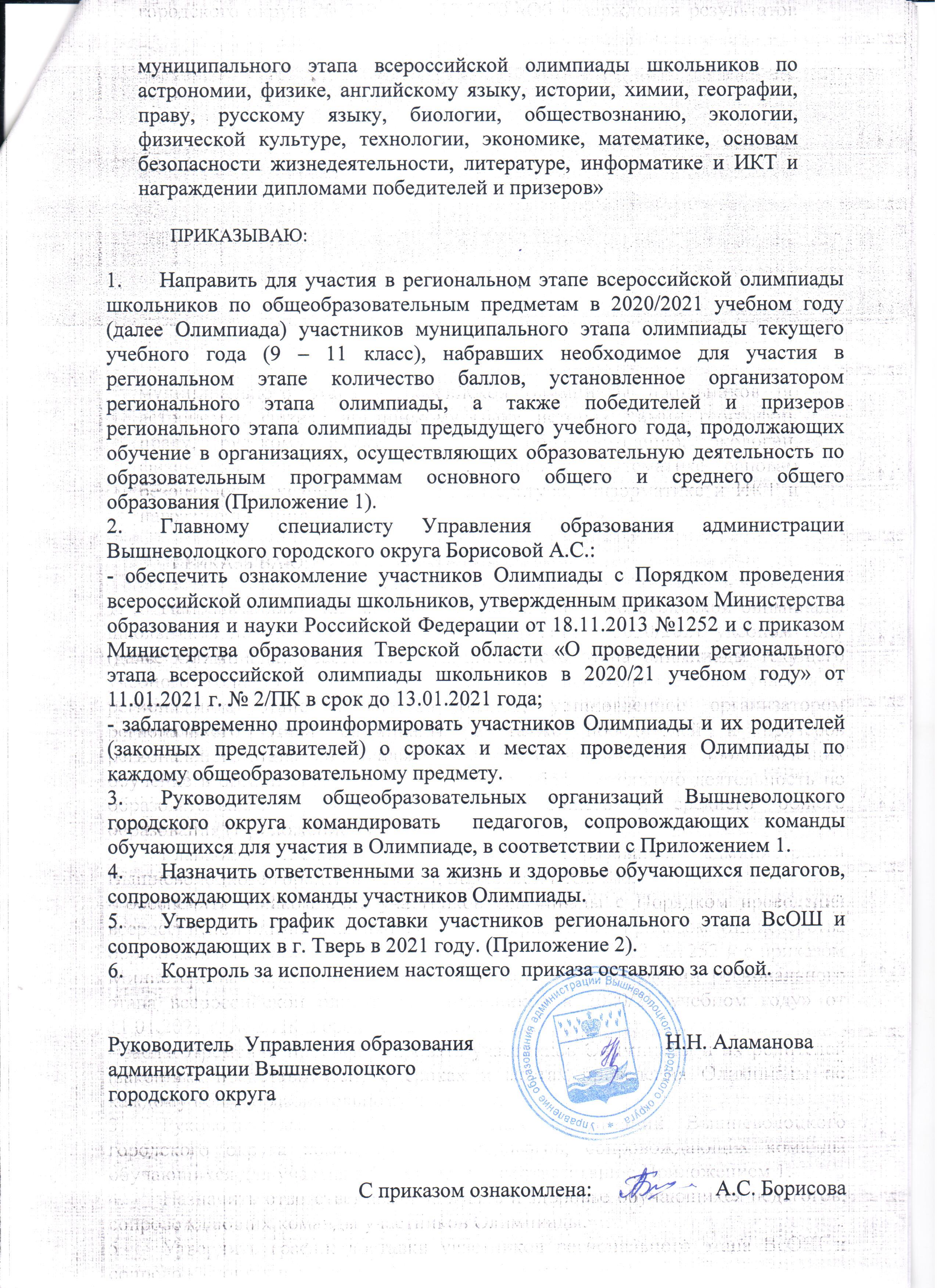 Приложение 1Список участников регионального этапа всероссийской олимпиады школьников в 2020-2021 учебном году.ЛитератураКитайцева Мария Эдуардовна, 9 класс, Лицей №15;Масорина Мария Александровна, 9 класс, МБОУ СОШ №6.Ответственный: Морозова Ольга Викторовна, учитель русского языка и литературы МБОУ СОШ №6.Русский языкКудряшова Полина Владимировна, 11 класс, МБОУ «Гимназия №2».Ответственный: Снеткова Елена Евгеньевна, учитель русского языка и литературы МБОУ «Гимназия №2».Информатика и ИКТБуркалов Александр Алексеевич, 11 класс, Лицей №15.Ответственный: Бочинова Светлана Борисовна, учитель информатики Лицея №15.ХимияГриченко Александр Юрьевич, 9 класс, МБОУ СОШ №12;Григорьев Артем Валерьевич, 10 класс, Лицей №15.Ответственный: Козачок Лариса Викторовна, учитель химии МБОУ СОШ №12.ОБЖБеляков Алексей Юрьевич, 11 класс, МБОУ «СШ №10».Ответственный:  Ткачев Сергей Юрьевич, преподаватель-организатор ОБЖ МБОУ «СШ №10».АстрономияЖилкина Ванесса Сергеевна, 11 класс, МБОУ СОШ №12.Ответственный: Жилкина Ярослава Вячеславовна, учитель физики МБОУ СОШ №5.ЭкономикаЧернятин Алексей Геннадьевич, 11 класс, МБОУ «Гимназия №2».Ответственный: Голяшова Елена Викторовна, учитель истории и обществознания МБОУ «Гимназия №2».ПравоИванов Дмитрий Сергеевич, 9 класс, Лицей №15;Львова Эвелина Олеговна, 11 класс, МБОУ «Гимназия №2».Ответственный: Иванова Елена Николаевна,  учитель истории и обществознания Лицея №15.ЭкологияГриченко Александр Юрьевич, 9 класс, МБОУ СОШ №12;Самодурова Дарья Александровна, 10 класс, МБОУ СОШ №19;Софронова Валентина Евгеньевна, 11 класс, МБОУ СОШ №12;Буйнова Мария Дмитриевна, 11 класс, МБОУ «Гимназия №2».Ответственный: Ерёменко Анна Михайловна, учитель биологии МБОУ «Гимназия №2».ИсторияГриченко Александр Юрьевич, 9 класс, МБОУ СОШ №12.Ответственный: Кулагин Артур Александрович, заместитель директора по ИКТ МБОУ СОШ №12.ГеографияФилатова Валерия Александровна, 10 класс, МБОУ «СШ №10».Ответственный: Алешина Светлана Игоревна, лаборант МБОУ «СШ №10».Физическая культураКазеннов Владислав Александрович, 9 класс, Лицей №15;Иващенко Глеб Андреевич, 10 класс, Лицей №15 (призер прошлого года);Пикулькин Станислав Андреевич, 11 класс, Лицей №15;Малолеткина Полина Евгеньевна, 11 класс, Лицей №15.Ответственный: Никифоров Геннадий Сергеевич, учитель физической культуры Лицея №15.Английский языкАбдуразаков Михаил Евгеньевич, 10 класс, Лицей №15.Ответственный: Калакуцкая Татьяна Васильевна, учитель английского языка Лицея №15.ТехнологияЕрина Анастасия Николаевна, 9 класс, МБОУ «Гимназия №2»;Буйнова Мария Дмитриевна, 11 класс, МБОУ «Гимназия №2»;Магдеева Вероника Шавкатовна, 11 класс, МБОУ «Гимназия №2»;Кудряшова Полина Владимировна, 11 класс, МБОУ «Гимназия №2».Ответственный: Залетова Валентина Ивановна, учитель технологии МБОУ «Гимназия №2».Алиев Павел Арзурович, 9 класс, Лицей №15;Кудряшов Степан Олегович, 10 класс, Лицей №15;Иващенко Глеб Андреевич, 10 класс, Лицей №15;Зверев Глеб Антонович, 10 класс, Лицей №15.Ответственный: Третьяков Владимир Геннадьевич, учитель технологии Лицея №15.Приложение 2График заезда и отъезда участников регионального этапа всероссийской олимпиады школьниковв 2020 – 2021 учебном году.ПредметОбучающиесяПедагоги (сопровождающие)Сроки и время отъезда в г. ТверьСроки проведенияСроки разъезда из ТвериЛитератураКитайцева Мария Эдуардовна, 9 класс, Лицей №15;Масорина Мария Александровна, 9 класс, МБОУ СОШ №6Морозова Ольга Викторовна, учитель русского языка и литературы МБОУ СОШ №613 января 2021г.(среда)11:00ч.14 января 2021г.(четверг)15 января 2021г.(пятница)(из г. В. Волочек – 9:00ч.)Русский языкКудряшова Полина Владимировна, 11 класс, МБОУ «Гимназия №2»Снеткова Елена Евгеньевна, учитель русского языка и литературы МБОУ «Гимназия №2»14 января 2021г.(четверг)11:00ч.15 января 2021г.(пятница)16 января 2021г. (суббота)(из г. В. Волочек – 8:00ч.)ИнформатикаБуркалов Александр Алексеевич, 11 класс, Лицей №15Бочинова Светлана Борисовна, учитель информатики Лицея №1515 января 2021г.(пятница)09:00ч.16,18 января 2021г.(суббота, понедельник)19 января 2021г.(вторник)(из г. В. Волочек – 8:00ч.)ХимияГриченко Александр Юрьевич, 9 класс, МБОУ СОШ №12;Григорьев Артем Валерьевич, 10 класс, Лицей №15.Козачок Лариса Викторовна, учитель химии МБОУ СОШ №1218 января 2021г.(понедельник)11:00ч.19,20 января 2021г.(вторник, среда)21 января 2021г.(четверг)(из г. В. Волочек– 8:00ч.)ОБЖБеляков Алексей Юрьевич, 11 класс, МБОУ «СШ №10»Ткачев Сергей Юрьевич, преподаватель-организатор ОБЖ МБОУ «СШ №10»20 января 2021г.(среда)11:00ч.21,22 января 2021г.(четверг, пятница)23 января 2021г.(суббота)(из г. В. Волочек– 8:00ч.)АстрономияЖилкина Ванесса Сергеевна, 11 класс, МБОУ СОШ №12Жилкина Ярослава Вячеславовна, учитель физики МБОУ СОШ №526 января 2021г.(вторник)11:00ч.27 января 2021г.(среда)28 января 2021г.(четверг)(из г. В. Волочек – 9:00ч.)ЭкономикаЧернятин Алексей Геннадьевич,11 класс, МБОУ «Гимназия №2»Голяшова Елена Викторовна, учитель истории и обществознания МБОУ «Гимназия №2»28 января 2021г.(четверг)9:00ч.29 января 2021г.(пятница)30 января 2021г.(суббота)(из г. В. Волочек – 8:00ч.)ПравоИванов Дмитрий Сергеевич, 9 класс, Лицей №15;Львова Эвелина Олеговна, 11 класс, МБОУ «Гимназия №2»Иванова Елена Николаевна,  учитель истории и обществознания Лицея №1529 января 2021г.(пятница)11:00ч.30 января 2021г.(субботу)31 января 2021г.(воскресенье)(из г. В. Волочек– 8:00ч.)ЭкологияГриченко Александр Юрьевич, 9 класс, МБОУ СОШ №12;Самодурова Дарья Александровна, 10 класс, МБОУ СОШ №19;Софронова Валентина Евгеньевна, 11 класс, МБОУ СОШ №12;Буйнова Мария Дмитриевна, 11 класс, МБОУ «Гимназия №2».Ерёменко Анна Михайловна, учитель биологии МБОУ «Гимназия №2»2 февраля 2021г.(вторник)11:00ч.3,4 февраля 2021г.(среда, четверг)5 февраля 2021г.(пятница)(из г. В. Волочек– 8:00ч.)ИсторияГриченко Александр Юрьевич, 9 класс, МБОУ СОШ №12.Кулагин Артур Александрович, заместитель директора по ИКТ МБОУ СОШ №127 февраля 2021г.(воскресенье)11:00ч.8,9 февраля 2021г.(понедельник, вторник)10 февраля 2021г.(среда)(из г. В. Волочек– 9:00ч.)ГеографияФилатова Валерия Александровна, 10 класс, МБОУ «СШ №10».Алешина Светлана Игоревна, лаборант МБОУ «СШ №10»10 февраля 2021г.(среда)9:00ч.11 февраля 2021г.(четверг)12 февраля 2021г.(пятница)(из г. В. Волочек– 8:00ч.)Физическая культураКазеннов Владислав Александрович, 9 класс, Лицей №15;Иващенко Глеб Андреевич, 10 класс, Лицей №15 (призер прошлого года);Пикулькин Станислав Андреевич, 11 класс, Лицей №15;Малолеткина Полина Евгеньевна, 11 класс, Лицей №15Никифоров Геннадий Сергеевич, учитель физической культуры Лицея №1511 февраля 2021г.(четверг)11:00ч.12,13 февраля 2021г.(пятница, суббота)14 февраля 2021г.(воскресенье)(из г. В. Волочек– 8:00ч.)Английский языкАбдуразаков Михаил Евгеньевич, 10 класс, Лицей №15Калакуцкая Татьяна Васильевна, учитель английского языка Лицея №15.15 февраля 2021г.(понедельник)11:00ч.16,17 февраля 2021г.(вторник, среда)18 февраля 2021г.(четверг)(из г. В. Волочек– 8:00ч.)ТехнологияЕрина Анастасия Николаевна, 9 класс, МБОУ «Гимназия №2»;Буйнова Мария Дмитриевна, 11 класс, МБОУ «Гимназия №2»;Магдеева Вероника Шавкатовна, 11 класс, МБОУ «Гимназия №2»;Кудряшова Полина Владимировна, 11 класс, МБОУ «Гимназия №2»Алиев Павел Арзурович, 9 класс, Лицей №15;Кудряшов Степан Олегович, 10 класс, Лицей №15;Иващенко Глеб Андреевич, 10 класс, Лицей №15;Зверев Глеб Антонович, 10 класс, Лицей №15Залетова Валентина Ивановна, учитель технологии МБОУ «Гимназия №2»,Третьяков Владимир Геннадьевич, учитель технологии Лицея №1517 февраля 2021г.(среда)11:00ч.18,19 февраля 2021г.(четверг, пятница)20 февраля 2021г.(суббота)(из г. В. Волочка – 8:00ч.)